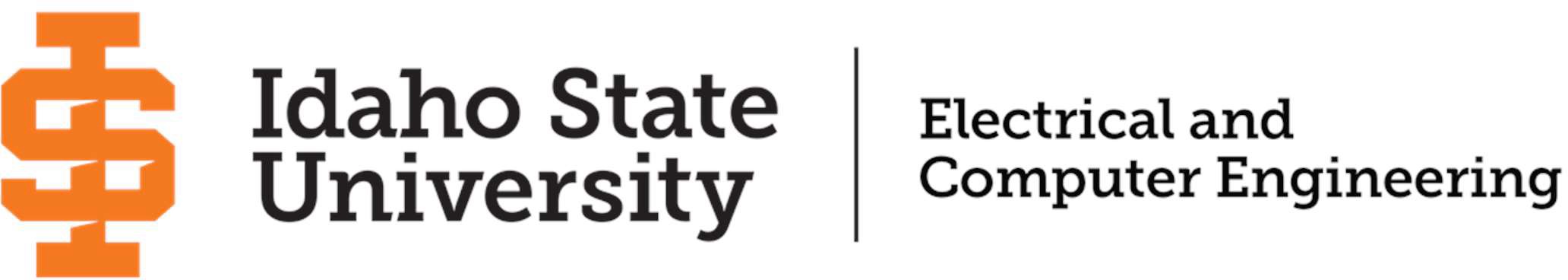 Computer Engineering Program (BSCpE)Recommended Plan of Study120 credits, 2022-2023 Undergraduate Catalog1MATH 11431MATH 11443 cr.   F,S,Su	2 cr. F,S,SuENGL 11013 cr.  F,S,SuENGL 11023 cr.  F,S,SuECE 1100(EE 1101)1 cr. FCS 11873 cr.   SCS 1181cr.   F,SCHEM 1111+L 4+1 cr. F,SMATH 1170cr. F,S,SuMATH 11754 cr.   F,S,SuCOMM 11013 cr. F,S14	1415	29ECE 2250+L (EE 2274+L) 3+1 cr. F2GEO 63 cr.CS 22353 cr.   F,SCS 22633 cr.  SCS 13373 cr.   F,SMATH 2240       cr.  F,S,SuECE 2200+L (EE 2240+L) 3+1 cr. FECE 3300+L (EE 3340+L) 3+1 cr. SPHYS 2211cr.  F,SPHYS 22124 cr.  F,S21	4614	60ENGL 33073 cr. F,SECE 4450(EE 4408)3 cr. S2GEO 63 cr.CS 33373 cr.  F,S2GEO 43 cr.ECE 3320(EE 3329)3 cr. SMATH 33603 cr. F,SECE 4411(EE 4416)3 cr. S2GEO 43 cr.12	7615	913ECE 4495(EE 4495)3 cr. FECE 4460+L (EE 4426+L) 3+1 cr. FECE 3310(EE 3345)3 cr. F2GEO 93 cr.13	104ECE 4496(EE 4496)3 cr.   SECE 4451+L (EE 4427+L) 2+1 cr. SCS 44613 cr.  SECE 4420+L (EE 4429+L) 3+1 cr. SECE 4470(EE 4475)3 cr. S16	1201These courses may be required for students needing remedial math to prepare for calculus.2Courses pre-approved for meeting General Education Objectives 4, 6, and 9 are listed on the reverse side of this form.3Application and instructor permission required. (Includes successful completion of ALL ECE/CS core required courses numbered below 4000 and ENGL 3307.)20220524 RES